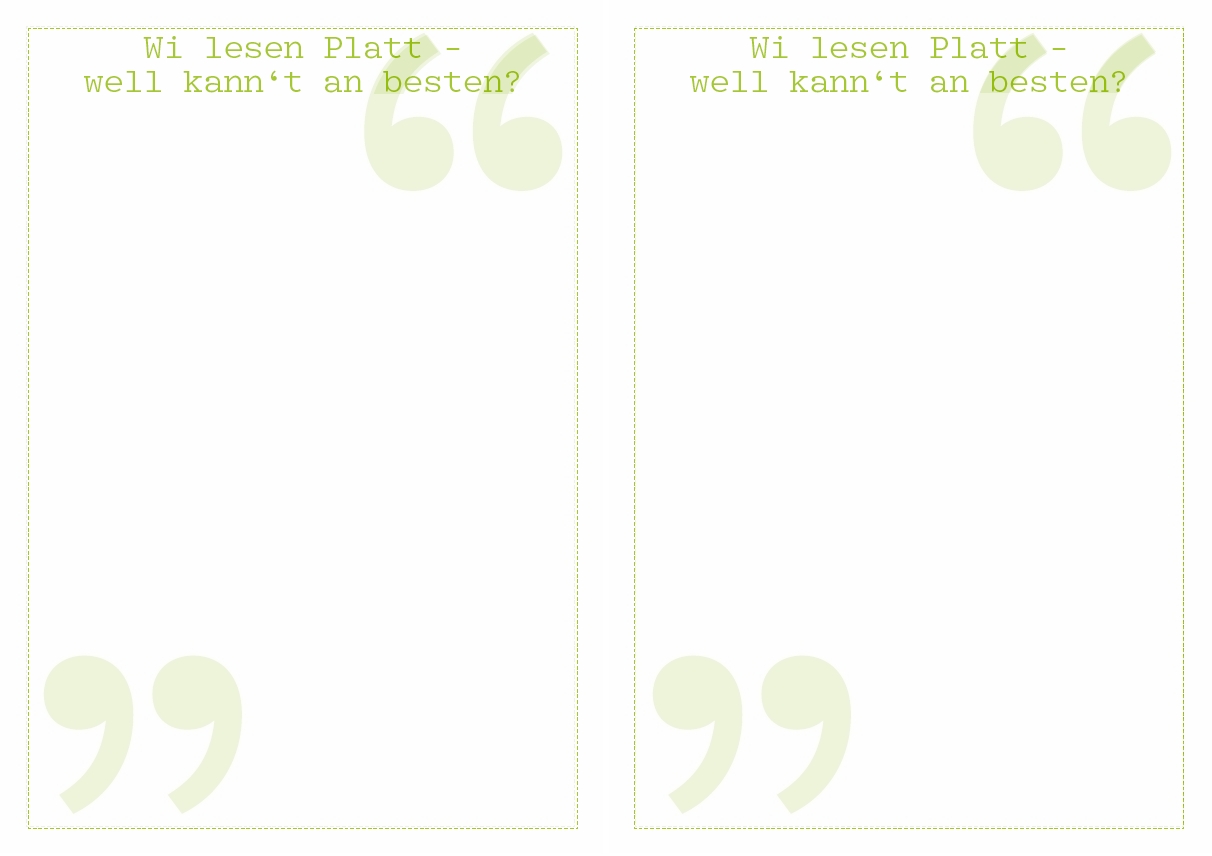 2023Mellen van de Schoolwinners – Meldung der SchulsiegerOstfriesische Landschaft / RPZAnke Janssen & Imke RiekenInformationen & Mellen an:Janina Marques Gonzalez04941 179945marques@ostfriesischelandschaft.deHör Kuntaktdaten:School:Adress:Tel.:	E-Mail:Kuntaktperson för Plattdüütskweddstried an d‘ School / Kontaktperson für Plattdeutschwettbewerb an der Schule	Naam: 		E-Mail: 	Henwies: För elke Schoolförm un Ollersgrupp een Formular utfüllen!Hinweis: Pro Schulform und Altersgruppe bitte jeweils ein Meldeformular ausfüllen!	Kuntrei / Bereich	Koppel / Altersgruppe	Teilnehmende insgesamt in der	(bitte ankrüzen / ankreuzen)	(bitte ankrüzen / ankreuzen)	gemeldeten Altersgruppe			(bitte utfüllen / ausfüllen)	Oll Kuntrei Auerk		3. Schooljahr / I	-->	Oll Kuntrei Nörden		4. Schooljahr / II	-->	Stadt Emden		5. / 6. Schooljahr / III	-->	Leer		7. / 8. Schooljahr / IV	-->	Wittmunder Kuntrei		9. – 13. Schooljahr / V	-->An uns School hebben wunnen / Schulsieger sind geworden:(bitte utfüllen/ausfüllen)Naam: 	Klass:Naam: 	Klass: (Twee Jungs of Wichter könen mellt worden! / Für jede Altersgruppe können bis zu zwei Kinder gemeldet werden!)Vööl Pläseer!